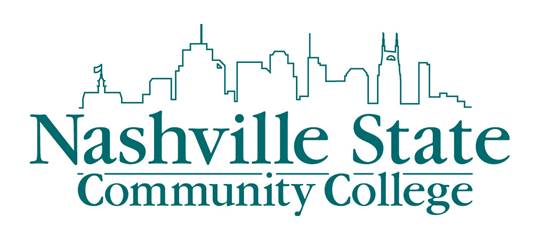 Academic Council and Fall 2018 In-ServiceThursday, August 16, 20187:30 a.m. - 8:15 a.m. - Breakfast Refreshments - S-Building, Student Services Dining Area8:30 a.m. - 10:00 a.m. - Academic Council - H-Building Auditorium, H-202Opening Remarks - Dr. William T. Brown, Executive Vice President for Academic & Student AffairsAcademic and Student Affairs Unit PresentationsBookstore Services & Student Access to Course Materials - Jameson Bear, Bookstore ManagerFinancial Aid & Programs of Study - Jennifer Byrd, Director, Financial AidAccess Center Services & Accessibility - Katrina Dubree, Director, Access CenterThe Quality Enhancement Plan - Professor Jessica Rabb, STEMCenter for Excellence in Teaching & Academic Solutions - Professor Yvonne Simerman, Social & Behavioral Science10:15 a.m. - 11:30 a.m. - Concurrent In-Service Sessions IThe Data: Nashville State Student Mindsets and Motivations   (H-318)We will report on the latest Nashville State data regarding our student mindsets and motivations: CCSSE (Community College Survey of Student Engagement Data, Spring 2017), SENSE (Survey of Entering Student Engagement, Fall 2017), The Motivate Lab Survey and Focus Group Data (Spring 2018). Help us spot trends and targets for increasing student success. Jeff Parsell, Institutional Research Analyst; Yvonne Simerman, Instructor, Sociology; Dr. Jessica Rabb, Associate Professor, BiologyAS, AA, or AAS? What are the Differences and How to Help Students Pick the Best One for Their Goals   (H-311)There are several choices students have for a degree from NSCC; however, which one is the best fit? The Healthcare Management Program routinely advises students wanting an AS, AA, or AAS, and it's important that we utilize one of these degrees to ensure we can meet their particular needs. This workshop will present an overview of the degrees and how they are best used for individual situations, for instance, a University Parallel Degree can be used to customize a degree for a student in an area without a TTP. Students who are in the correct degree from the beginning have a better chance of successfully completing their degree in a much shorter period. Susan Anne Cutroni, Healthcare Management; Eli Alvarado, Healthcare ManagementImproving Student Engagement with Accessible Course Materials: How to Work Around Barriers in Your Course   (H-319)Purchasing and making materials accessible can seem like a daunting task. The purpose of this training is to guide faculty and staff to resources and supports that will help them meet accessibility guidelines outlined by THEC/TBR (as part of the Accessibility Initiative). This training will also touch on the Access Center process and emphasize changes that have been made to increase communication with faculty. Katrina Dubree, Director, Access Center; Shelley Gross-Gray, Director of Online Learning; Jo Smith, Purchasing Coordinator; Anne Pouliot, Coordinator of Accessible TechnologyQuitting is Not an Option: Effective Ways to Incorporate Academic Mindset in the Classroom   (H-310)Academic Mindset is a component of High Impact Practices (HIPs). It encompasses the student psychology surrounding “failure” and how to help students see that perseverance is a valuable option. We will cover simple, specific techniques that instructors can utilize in the classroom to help students believe they can succeed and how to best assist them after a perceived failure. With our help, students can see failure as a bump in the road rather than a reason to quit trying altogether. Dr. Gracie King, Instructor, Biology; Kathleen McAdams, Instructor, Biology; Nikki Pergram, Instructor, Speech(continued) 11:30 a.m. - 12:45 p.m. - Lunch on Your Own12:45 p.m. - 2:00 p.m. - Concurrent In-Service Sessions IINSCC 1010, FYE Faculty Updates and Training   (S-118)Be a part of first-time entering student’s transition to college!  Engage and interact with students you may not typically see in your classroom.  Receive updates on course information and assignments.  This in-service is required of all faculty teaching NSCC 1010 - First Year Experience.  Dr. Julie Williams, Dean, Social and Behavioral Sciences; Marla Perry, Associate Professor, SociologyRelationship Building and Connection Making: How can we help students build connections with NSCC?   (H-311)Relationships matter.  Scholarly research has shown that student-faculty connections are a crucial component of retention and success at colleges.  Come for an interactive session where we examine the process of relationship building, how to apply this to our students and advisees, and how to help our students build additional connections at NSCC. Amy Bryant, Assistant Professor, Communication; Neely Ann Sheucraft, Associate Professor, Communication HIPs in Focus: Study Abroad and Student Success   (H-310)Join us to hear how TN community college students are changing their lives by participating in short term study abroad programs through TNCIS (Tennessee Consortium of International Studies.)  Faculty who have taught with TNCIS will share their experiences proposing a course, advising students and teaching with TNCIS.  Learn how you can participate with TNCIS as an instructor or advisor encouraging students to participate in study abroad opportunities. Emily Naff, Associate Professor, Photography; TNCIS Campus RepresentativeDavid Gerth, Professor, Business; Robert Ladd, Instructor, English, Dickson; Jennifer Paulk, Assistant Professor, History, Clarksville An Ounce of Prevention:  Using the Course Experience to Curtail Academic Dishonesty   (H-318)From Ivy League universities to middle schools, academic dishonesty is a serious problem for the academic enterprise.  While colleges and institutions devote considerable resources to addressing cheating, it is worthwhile to explore ways to “nip it in the bud.”  Join with your colleagues to discuss how to use pedagogy and course assignments to make academic dishonesty more difficult and less attractive. Dr. William (Terry) Brown, Executive VP for Academic & Student AffairsPlanning for Student Success: From Classroom to Curriculum and Back Again   (H-319)Through six complete terms of the co-requisite model, we have offered college-level classes as a co-requisite to a learning support course to over 2000 students. The pass rate in the college-level course for first time co-requisite math students is over 52%. This is a solid improvement over the two-semester model, in which roughly 30% of students earned college-level credit in twice the amount of time. The problem with the model was highlighted when we took a closer look at the students who were not successful in their first attempt at the co-requisite model. Of the 239 students who enrolled in a co-requisite math class after having failed or withdrawn from a co-requisite class in a previous semester, only 92 were successful. This presentation will review how we used disaggregated data to plan to increase student success in a students’ first attempt at co-requisite math, what worked, and what didn’t work. Dr. Sarah Roberts, Dean of Science, Technology, Engineering and Mathematics; Dr. Eli Nettles, Professor, Mathematics2:15 p.m. - 3:45 p.m. - Division Meetings:Social & Behavioral Sciences – W-88Business, Management & Hospitality – C-218 English, Humanities & Creative Technologies – H-311Healthcare Professions – H-321Science, Technology, Engineering & Math (STEM) – H-3105:00 p.m. - 6:00 p.m. - Adjunct Faculty Reception – S-Building, Student Services Dining Area6:00 p.m. - 8:00 p.m. - Adjunct Faculty Orientations:Social & Behavioral Sciences – W-88Business, Management & Hospitality – S-112English, Humanities & Creative Technologies – H-311Healthcare Professions – Program meetings TBDScience, Technology, Engineering & Math – S-118+++++++++++++++++++++++++++++++++++++++++++++++++++++++++++++++++++++++++++++++++++++++++++Fall 2018- Quality Enhancement Plan (QEP) In-Services and Training for All CampusesQEP Training and Related Topics In-Services for Faculty at Extended Campuses:Jessica Rabb, Associate Professor of BiologyBryan Thomas, Associate Vice President of Academic Affairs, Extended CampusesSoutheast Campus: Monday, August 20, 9a.m.-10a.m. or 10a.m.-11a.m.Humphreys County: Tuesday, August 21, 10a.m.-11a.m. or 11a.m-.12p.m.; Dickson: Tuesday, August 21, 1:30p.m.-2:30p.m. or 2:30p.m.-3:30p.m.Clarksville: Wednesday, August 22, 9a.m.-10a.m. or 10a.m.-11a.m.QEP Training In-Services for Faculty on Main Campus:Jessica Rabb, Associate Professor of BiologyMonday, August 20, 2p.m.-3p.m. (H-310)Thursday, August 23, 9a.m.-10a.m. (H-310)Friday, August 24, 11a.m. – 12p.m. (H-310)